       CCC标准规格标志申购表             Application Form for Purchasing Standard-Size CCC Mark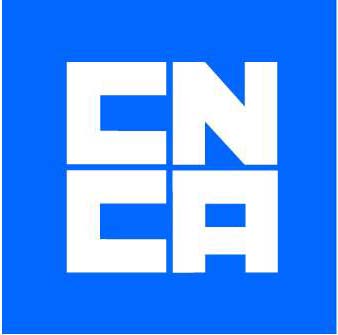 标志申请书171020版购买标志申请表填写说明：我处收到购买标志申请书后审核申请资料，如无问题，我处将《收费通知》以传真或电子邮件形式告知购买标志申请人通知付款。购买标志申请人付款后务必将《汇款凭证》粘贴在《收费通知》上回传在至我处，根据购买标志申请人回传的付款凭证查实确认款项到帐后，一般将在七个工作日内邮寄给标志申请人。申请标志办理进度查询 http://www.mhsh.com/ccc-application/chaxun-mark.asp 。注:1.申请购买标志企业可以通过传真或邮件将申请资料发给我们。邮件方式E-mail: cccwto#163.com 。2.为加快受理速度发送邮件需要以下文件：1) 标志购买申请书填写、打印、盖章后的图片（可拍照或扫描；图片为.jpg格式）2)已获证书的扫描件，必须是扫描件，拍照无效，证书上不能加盖企业公章！3)标志购买申请书填写完毕的电子档（不需要加盖公章）用.doc格式发送，不能用.docx格式。4)如委托购买需要填写委托书，填写、打印、盖章后的图片（可拍照或扫描；图片为.jpg格式）3.邮件主题必须是:“购买标志申请- XXXXXXX电子厂(申请标志企业全称)”否则会被邮件服务器自动判定为垃圾邮件。4.如证书不清晰，必须发电子邮件给我们。5.如购买标志对应的证书编号由左至右起第七位至第十位数字相同，则只需发送其中一份证书，但必须将证书编号在申请书中列明。例如：2013010713606517      2013010713608817申请标志证书数量≥10份证书，需要递交附页，在附页中罗列所有证书编号。申请证书附页：http://www.cccwto.com/UploadFiles/20168715553_3C标志申请证书附页.doc邮件发送后如果在24小时内未收到《收费通知》请立即电话联系我处。咨询标志业务电话：021-51095580-805分机标志申请形式: http://cccwto.com/1946.html1) 标志印刷申请书 http://cccwto.com/987.html2) 标志批准书年审申请书 http://cccwto.com/1519.html3) 标志购买申请书 http://cccwto.com/864.html申购企业名称Applicant申购企业名称Applicant是否是代理申请CCC标志是否是代理申请CCC标志□█是、□█否□█是、□█否代理申请人：代理申请人：代理申请人：代理申请人：代理申请人：代理申请人：代理申请人：CCC证书编号Certificate NoCCC证书编号Certificate No证书编号第7位至第10位相同，只需递交其中一份，但必须全部填写！详见《填写说明》备注5证书编号第7位至第10位相同，只需递交其中一份，但必须全部填写！详见《填写说明》备注5证书编号第7位至第10位相同，只需递交其中一份，但必须全部填写！详见《填写说明》备注5证书编号第7位至第10位相同，只需递交其中一份，但必须全部填写！详见《填写说明》备注5证书编号第7位至第10位相同，只需递交其中一份，但必须全部填写！详见《填写说明》备注5证书编号第7位至第10位相同，只需递交其中一份，但必须全部填写！详见《填写说明》备注5证书编号第7位至第10位相同，只需递交其中一份，但必须全部填写！详见《填写说明》备注5证书编号第7位至第10位相同，只需递交其中一份，但必须全部填写！详见《填写说明》备注5证书编号第7位至第10位相同，只需递交其中一份，但必须全部填写！详见《填写说明》备注5产品名称产品名称发货方式Delivery发货方式Delivery▇  特快专递Express delivery▇  特快专递Express delivery▇  特快专递Express delivery▇  特快专递Express delivery▇  特快专递Express delivery▇  特快专递Express delivery▇  特快专递Express delivery▇  特快专递Express delivery▇  特快专递Express delivery联 系 人Contact Person联 系 人Contact Person手机号码/电话Mobile number/Tel手机号码/电话Mobile number/Tel手机号码/电话Mobile number/Tel用于接收标志必须填写用于接收标志必须填写邮件E-mail邮件E-mail传真Fax传真Fax传真Fax开具增值税普通发票，请填写付款人名称及纳税人识别号并确保真实准确。开具增值税普通发票，请填写付款人名称及纳税人识别号并确保真实准确。开具增值税普通发票，请填写付款人名称及纳税人识别号并确保真实准确。开具增值税普通发票，请填写付款人名称及纳税人识别号并确保真实准确。开具增值税普通发票，请填写付款人名称及纳税人识别号并确保真实准确。开具增值税普通发票，请填写付款人名称及纳税人识别号并确保真实准确。开具增值税普通发票，请填写付款人名称及纳税人识别号并确保真实准确。开具增值税普通发票，请填写付款人名称及纳税人识别号并确保真实准确。开具增值税普通发票，请填写付款人名称及纳税人识别号并确保真实准确。开具增值税普通发票，请填写付款人名称及纳税人识别号并确保真实准确。开具增值税普通发票，请填写付款人名称及纳税人识别号并确保真实准确。汇款人名称Payer汇款人名称Payer可以是企业、组织、也可以是个人。可以是企业、组织、也可以是个人。可以是企业、组织、也可以是个人。可以是企业、组织、也可以是个人。可以是企业、组织、也可以是个人。可以是企业、组织、也可以是个人。可以是企业、组织、也可以是个人。可以是企业、组织、也可以是个人。可以是企业、组织、也可以是个人。开具发票类型：开具发票类型：▇ 增值税普通票▇ 增值税普通票▇ 增值税普通票▇ 增值税普通票▇ 增值税普通票▇ 增值税普通票▇ 增值税普通票▇ 增值税普通票▇ 增值税普通票开发票信息名称开发票信息纳税人识别号接收标志单位名称Name of Vendee接收标志单位名称Name of VendeeCCC标志投递地址CCC mark AddressCCC标志投递地址CCC mark Address必须准确详细必须准确详细必须准确详细必须准确详细必须准确详细必须准确详细必须准确详细邮编Postal code邮编Postal code申购标志规格CCC Mark Size申购标志规格CCC Mark Size(5000枚/包)(100枚/版)(4500枚/包)(90枚/版)(4500枚/包)(90枚/版)(1500枚/包)(30枚/版)(1500枚/包)(30枚/版)(450枚/包)(9枚/版)(450枚/包)(9枚/版)(正)(450枚/包)(9枚/版)(反)(450枚/包)(9枚/版)申购标志数量Quantity申购标志数量Quantity例如:5包例如:4500枚例如:4500枚申购标志数量Quantity申购标志数量Quantity购买标志单位：枚 Piece、版 Sheet、包package购买标志单位：枚 Piece、版 Sheet、包package购买标志单位：枚 Piece、版 Sheet、包package购买标志单位：枚 Piece、版 Sheet、包package购买标志单位：枚 Piece、版 Sheet、包package购买标志单位：枚 Piece、版 Sheet、包package购买标志单位：枚 Piece、版 Sheet、包package购买标志单位：枚 Piece、版 Sheet、包package购买标志单位：枚 Piece、版 Sheet、包package公司盖章Seal & Signature公司盖章Seal & Signature日期Date:     年Y  月M  日D日期Date:     年Y  月M  日D日期Date:     年Y  月M  日D